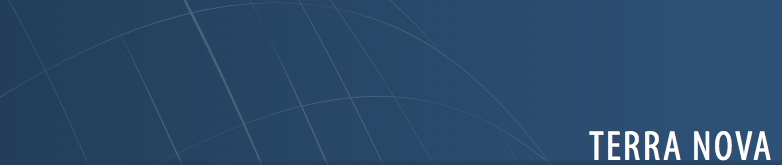 Collection Terra Nova (Société canadienne de théologie)STYLE SHEET Articles or monographs can be written in English or French, and are to be submitted to the editor(s) of the volume by e-mail in two formats: word and pdf.The length of the articles is between 30 0000 and 40 000 characters (spaces included).The author’s full name is to be written at the beginning of the article, after the title.The authors should provide us with their e-mail address for correspondence and the sending of the printproofs.FontUse Times New Roman 12. For Greek, Hebrew or Coptic, use an unicode font, 12. StructureSubdivisions in the article are preferably limited to two (or three) stages.First division:1. First Subtitle (Arabic number, bold)Second division:1.1. Second Subtitle (Arabic number, plain)Third division:1.1.1. Third Subtitle (Arabic number, italics)A new paragraph in the text starts with an indent (with no extra space), but the first paragraph after a title has no indent.Quotation Marks and PunctuationUse the quotation marks typical for the language: “…” for English.Quotation marks in text or in notes: use double marks for citation and single ones for citation within citation. Sample: “… ‘…’ …”Punctuation: always inside the quotation and/or before the reference to the note.Samples: “xyz.”   “xyz;”   xyz.²N-dashes and ellipses with space before and after: Sample:  – ;  … NotesNotes are preferably submitted as footnotes. They should be numbered 1, 2, 3, …Footnote numbers in the text are placed in superscript after the last punctuation mark.Biblical ReferencesUse standard abbreviations, short or long form: e.g., Mt or MattUse hyphen (between verses) or n-dash (between chapters); use comma between chapter and verse.Samples:Mt/ Matt 1:12Mt/ Matt 1:12-15 Mt/ Matt 1:12,16Mt/ Matt 1:12abMt/ Matt 1:18–2:23 (n-dash)Mt/ Matt 3:1-6 par. Mk/Mark Bibliographical ReferencesUse full title for first reference; afterwards use abbreviated title.If the same title is cited twice or more right after one another, use Ibid., if no confusion is possible (Do not use following abbreviations:  op. cit. or loc. cit.).Samples:Ulrich Luz, Matthew 21–28 (Hermeneia), Minneapolis, MN, Fortress, 2005, p. 34-37.Luz, Matthew 21–28 (n. 1), p. 112. Ibid. (if same page); or: Ibid., p. 125-128.Name of author in small caps. Book and journal titles are in italics. Add “p.” for pagination if a specific page number is necessary.If case of two or more authors/editors/translators or double location, always use n-dash with space before and after. Page numbers are always written in full: not p. 219-23, but p. 219-223.Abbreviations of titles of journals or series: as a rule see SBL, but note the following exceptions:write ‘t’ instead of ‘th’ in Latin or German words: BETL, not BEThL; TWNT, not ThWNTSNTS MS (with space before MS)SupplNT: Supplements to Novum Testamentum; SupplVT1. Books:First name Name, Title Book (Series, no.), Place of publication (for USA: add name of state), Publisher, date, page number(s).Samples:Ulrich Busse, Das Johannesevangelium: Bildlichkeit, Diskurs und Ritual. Mit einer Bibliographie über den Zeitraum 1986-1998 (BETL, 162), Leuven, University Press – Peeters, 2002.Reimund Bieringer – Veronica Koperski – Bianca Lataire (eds.), Resurrection in the New Testament. FS. Jan Lambrecht (BETL, 165), Leuven, University Press – Peeters, 2002.John P. Meier, A Marginal Jew: Rethinking the Historical Jesus. Vol. 2: Mentor, Message, and Miracles (AB Reference Library), New York, Doubleday, 1994.Paul Ricœur, Lectures, Paris, Seuil, 1991-1994, Vol. 2, p. 125-129.Roger E. Olson, The Story of Christian Theology: Twenty Centuries of Tradition and Reform, Downers Grove, IL, InterVarsity, 1999, p. 525-535.Augustinus, In Iohannis Evangelium Tractatus CXXIV, ed. R. Willems (CC SL, 36), Turnhout, Brepols, 1954.2. Articles in periodicalsFirst name Name, “Title Article,” in Journal volume (year) page numbers.Samples:1. Keli S. O’Brien, “Written That You May Believe: John 20 and Narrative Rhetoric,” in CBQ 67 (2005) 284-302.2. Jean Zumstein, “Le signe de la croix,” in Lumière et Vie 41 (1992), no. 4, 68-82.3. Martin Hengel, “Die Schriftauslegung des vierten Evangeliums auf dem Hintergrund der urchristlichen Exegese,” in Jahrbuch für biblische Theologie 4 (1989) 249-289, p. 279.3. Articles in collections and festschriftenFirst name Name, “Title Contribution”, in First name Name (ed.), Title (Series, no), Place of publication, Publisher, date, pagenumber(s).Samples:1. Eugen Ruckstuhl, “Johannine Language and Style: The Question of Their Unity,” in Marinus de Jonge (ed.), L’évangile de Jean: Sources, rédaction, théologie (BETL, 44), Gembloux, Duculot; Leuven, University Press, 1977; reprinted, Leuven, Peeters, 1987, 125-147.2. François-Marie Braun (ed.), L’évangile de Jean: Études et problèmes (Recherches Bibliques, 3), Paris, Cerf, 1958. 3. Philippe-H. Menoud, “Les études johanniques de Bultmann à Barrett,” in Braun (ed.), L’évangile de Jean, 11-40, p. 13-14; see also F.-M. Braun, “Conclusions,” in ibid., 149-258, p. 249.If you have further questions, do not hesitate to contact us :alain.gignac@umontreal.ca